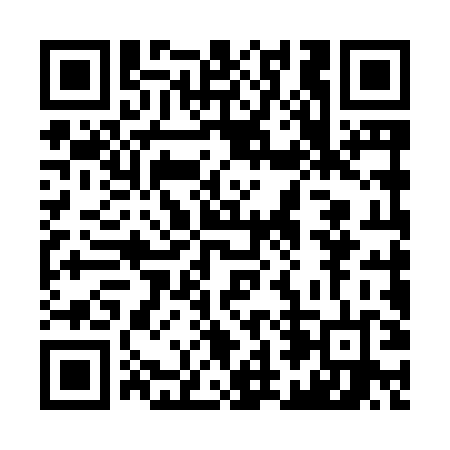 Ramadan times for Dubno, PolandMon 11 Mar 2024 - Wed 10 Apr 2024High Latitude Method: Angle Based RulePrayer Calculation Method: Muslim World LeagueAsar Calculation Method: HanafiPrayer times provided by https://www.salahtimes.comDateDayFajrSuhurSunriseDhuhrAsrIftarMaghribIsha11Mon3:563:565:5111:383:295:255:257:1312Tue3:533:535:4811:373:305:275:277:1513Wed3:513:515:4611:373:325:295:297:1714Thu3:483:485:4411:373:335:315:317:1915Fri3:463:465:4111:363:355:335:337:2116Sat3:433:435:3911:363:365:345:347:2317Sun3:413:415:3711:363:375:365:367:2518Mon3:383:385:3411:363:395:385:387:2719Tue3:353:355:3211:353:405:405:407:2920Wed3:333:335:2911:353:425:425:427:3121Thu3:303:305:2711:353:435:435:437:3322Fri3:273:275:2511:343:455:455:457:3623Sat3:243:245:2211:343:465:475:477:3824Sun3:223:225:2011:343:475:495:497:4025Mon3:193:195:1811:333:495:505:507:4226Tue3:163:165:1511:333:505:525:527:4427Wed3:133:135:1311:333:515:545:547:4628Thu3:103:105:1011:333:535:565:567:4929Fri3:073:075:0811:323:545:575:577:5130Sat3:043:045:0611:323:555:595:597:5331Sun4:024:026:0312:324:577:017:018:551Mon3:593:596:0112:314:587:037:038:582Tue3:563:565:5912:314:597:047:049:003Wed3:533:535:5612:315:007:067:069:024Thu3:503:505:5412:305:027:087:089:055Fri3:473:475:5212:305:037:107:109:076Sat3:433:435:4912:305:047:117:119:107Sun3:403:405:4712:305:067:137:139:128Mon3:373:375:4512:295:077:157:159:149Tue3:343:345:4212:295:087:177:179:1710Wed3:313:315:4012:295:097:187:189:20